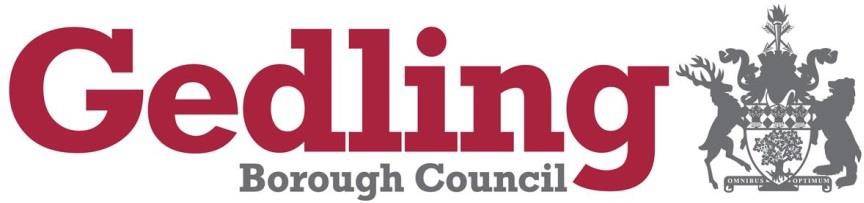 Consent of premises licence holder to transferrelating to[name and address of premises to which the application relates]hereby give my consent for the transfer of premises licence number[insert premises licence number]to[full name of transferee].Privacy information We will use the information provided by you to process your application for licence.  The basis under which the Council uses personal data for this purpose is that it is necessary for the compliance with a legal obligation to which the Council is subject to.The Data Controller is Gedling Borough Council, Civic Centre, Arnot Hill Park, Arnold, Nottingham, NG5 6LU. You can contact the data protection officer at the above address or by email at dataprotectionofficer@gedling.gov.uk  The information provided by you may also be used for the purpose of any other function carried out by the Council.  Information about these functions and further information including how long we retain your data, who we share with and your rights can be found at www.gedling.gov.uk/Licensing-privacy I/we[full name of premises licence holder(s)]the premises licence holder of premises licence number[insert premises licence number]signedname (please print)dated